Operations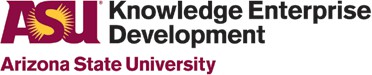 Office of Research Integrity and AssuranceSAMPLE TEMPLATE OF WRITTEN CHILD ASSENT FORM AGES 11-14The following are examples of templates. Please use this as a model. Language should be age appropriate for the study.300 East University Drive, Suite 310    PO Box 877205    Tempe, AZ 85287-7205